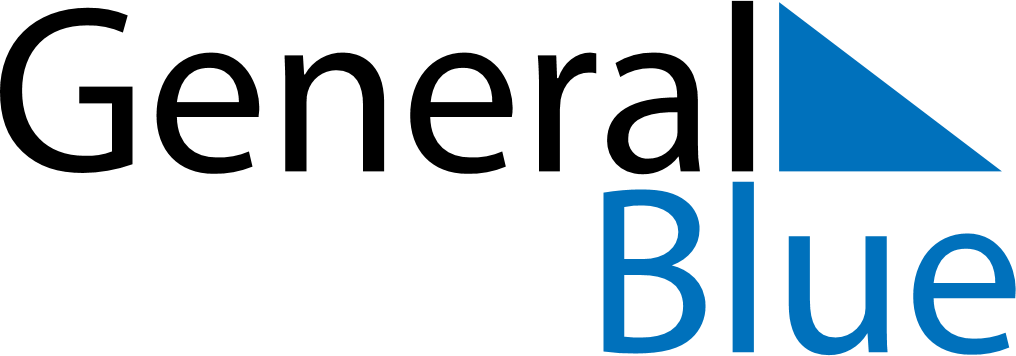 June 2026June 2026June 2026Cabo VerdeCabo VerdeSUNMONTUEWEDTHUFRISAT123456Children’s Day789101112131415161718192021222324252627282930